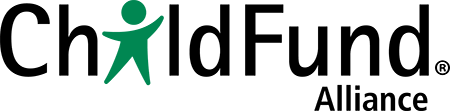 Child-friendly Accountability Toolbox – Module 18, p. 171Information Sharing ChartInformation-sharing activityPreparation required?Who is responsible for this activity?